Створени и третирани отпад, 2017.– Претходни подаци –Током 2017. године сви сектори економских делатности у Републици Србији створили су 48,9 милиона тона отпада, што је за 3,3% више него у претходној години. Удео неопасног отпада износи 64,7% а опасног 35,3%.  Створене количине отпада бележе пад у већини сектора економских делатностиСтворене количине отпада, посматрано по секторима и у односу на претходну годину, у 2017. години забележиле су следећа кретања: Пољопривреда – пад од 6,3%, Рударство – пад од 0,8%, Прерађивачка индустрија – раст од 28,3%, Снабдевање електричном енергијом, гасом и паром – раст од 27,1%, Снабдевање водом и управљање отпадним водама – пад од 12%, Грађевинарство – пад од 4,3%, и сектори услужних делатности – пад од 15,6%.Пораст створене количине отпада у Прерађивачкој индустрији већи је услед повећане производње у области производњe основних метала а у сектору Снабдевање електричном енергијом, гасом и паром због повећане производње електричне eнергије у термоелектранама. Искоришћење отпада бележи растУ 2017. години укупно је третирано 48,3 милиона тона отпада. Од укупно третиране количине отпада одложено је 46,5 милиона тона (96,2%).  Поновно искоришћене количине отпада у 2017. години бележе раст у односу на претходну годину, који је углавном настао због повећаног рециклирања металног отпада.Количина рециклираног отпада коришћеног као гориво за производњу енергије већа је за 14,7% него претходне године.1. Третман отпада у Републици СрбијиГраф.1. Учешће створеног отпада у Републици Србији према секторима, 2017.Методолошке напоменеМетодолошко објашњењe о отпаду налази се на веб-страни Републичког завода за статистику: http://webrzs.stat.gov.rs/WebSite/Public/PageView.aspx?pKey=201Серије података о отпаду из индустрије од референтне 2008. године доступне су у саставу публикација Завода: http://webrzs.stat.gov.rs/WebSite/Public/PageView.aspx?pKey=200Контакт: dusanka.dostanic@stat.gov.rs;bojana.krzalic@stat.gov.rs;gordana.isailovic@stat.gov.rsтел.: 011/3290-050Издаје и штампа: Републички завод за статистику, Београд, Милана Ракића 5 
Tелефон: 011 2412-922 (централа) • Tелефакс: 011 2411-260 • www.stat.gov.rs
Одговара: др Миладин Ковачевић, директор
Tираж: 20 ● Периодика излажења: годишња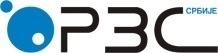 Република СрбијаРепублички завод за статистикуISSN 0353-9555САОПШТЕЊЕСАОПШТЕЊЕЗС60број 191 - год. LXVIII, 11.07.2018.број 191 - год. LXVIII, 11.07.2018.Статистика животне срединеСтатистика животне срединеСРБ191 ЗС60 1107182017, хиљ. тонаУкупно48 318Коришћење отпада као горива за производњу енергије 97Поновно искоришћено1 727Рециклирано	1 402Отпад за затрпавање/насипање325Одложено		46 495Одложено на тло 46 375Остали начини одлагања120